Front and back black hoodie template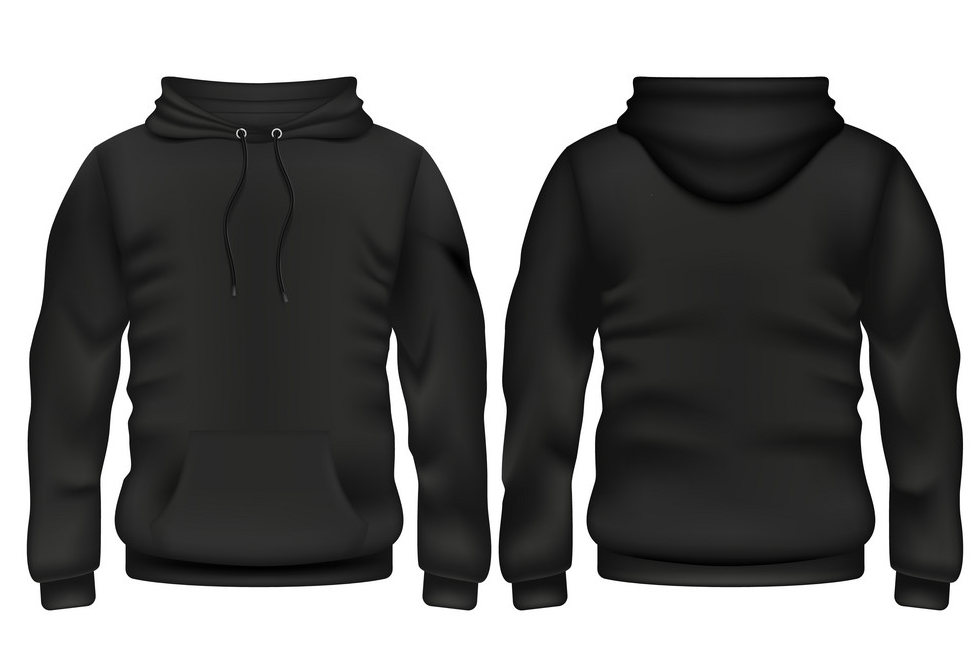 